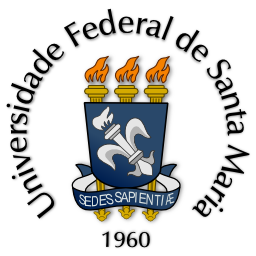 UNIVERSIDADE FEDERAL DE SANTA MARIACENTRO DE EDUCAÇÃOPROGRAMA DE PÓS-GRADUAÇÃO EM EDUCAÇÃO/PPGEANEXO 1 - Edital  nº. 02/2021 - PPGE – Chamada de Recredenciamento de Docentes PermanentesFORMULÁRIO DE INFORMAÇÕES DOCENTES SUCUPIRA PPGE/UFSMPara preencher os dados deste formulário tome como referência o ano de 20201 IDENTIFICAÇÃONome completo:CPF: Contatos atualizados: Telefone fixo:   			Celular: E-mail (de preferência gmail): Link de acesso ao Currículo Lattes atualizado:Realizou Pós-doutorado no período de 2017-2020?  (   ) sim  (  ) nãoAno de início e de conclusão: Instituição:  			País:Prof. Supervisor/a:Linha de pesquisa no PPGE: Carga Horária no PPGE (recordando que no PPGE são necessárias no mínimo 12h de dedicação):Carga horária em outros PGs: Membro de Associações Científicas em 2020? Quais? 2. PROJETO DE PESQUISA GUARDA-CHUVA DESENVOLVIDO 2017-20203. OUTROS PROJETOS DE PESQUISA, ENSINO E EXTENSÃO QUE PARTICIPOU entre 2017-20204. COORDENAÇÃO DE ACORDOS DE COOPERAÇÃO TÉCNICA, CONVÊNIOS OU PARCERIAS INTERINSTITUCIONAIS NO PERÍODO DE 2017-20185. COORDENAÇÃO DE CURSOS, PROJETOS, PROGRAMAS, EVENTOS, ENTRE OUTROS RELACIONADOS À FORMAÇÃO DE PROFISSIONAIS DA ÁREA DE EDUCAÇÃO EM 2020 (importante destacar as atividades como as lives desenvolvidas em 2020)6.  GRUPO DE PESQUISA QUE TEM LIDERANÇA E/OU VICE-LIDERANÇA E/OU PARTICIPAÇÃO REGISTRADO NO CNPq ENTRE 2017-20207. QUANTITATIVO GRADUAÇÃO E PÓS-GRADUAÇÃO8. EGRESSOSNeste item, você deverá escolher um egresso do mestrado e um do doutorado  (quadriênio 2017-2020) que foi seu orientando, indicando o que se pede: DOUTORADO:MESTRADO9. INSERÇÃO SOCIAL DOCENTE 2017-20209.1 Quais atividades desenvolvidas para integração entre graduação e pós-graduação? Apresente um breve relato da/s atividade/s desenvolvida/s e envolvidos (cursos e sujeitos).9.2 Quais atividades desenvolvidas de inserção social que mobilizaram a relação do PPGE com a comunidade, escolas, IES, Ongs, outros, sob sua coordenação e participação? Apresente um breve relato da/s atividade/s desenvolvida/s e envolvidos (contextos e sujeitos).9.3 Participou de gestão acadêmica em 2017-2020? Qual tipo de gestão (coordenação, membro de Colegiados, NDEs, Grupos de trabalhos, Comissões, outros)? 9.4 Exerce algum tipo de representação da UFSM na Comunidade externa? Qual/is?10. PRODUÇÃO BIBLIOGRÁFICAIndicar as 4 produções mais relevantes no quadriênio 2017-2020, priorizando:ao menos, duas produções publicadas em periódico classificado nos estratos A (A1, A2, A3 ou A4), de acordo com o Qualis Referência 2019 da Capes;não mais que dois livros autorais ou um capítulo de livro; no máximo um dos produtos bibliográficos pode ser publicado em revistas científicas vinculadas ao PPG ou Centro de Educação ou equivalente, ou editora universitária vinculada à IES;os trabalhos em coautoria de docentes não devem ser indicados por ambos os autores de um mesmo PPG.10.1 Periódico (até 4 artigos mais qualizados)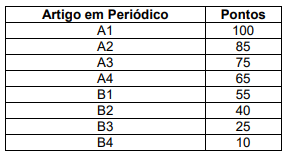 Fonte: < https://www.gov.br/capes/pt-br/centrais-de-conteudo/educacao-pdf>10.2 Livro autoral (até 2 livros)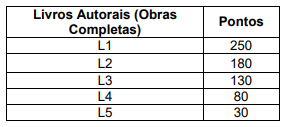 Fonte: < https://www.gov.br/capes/pt-br/centrais-de-conteudo/educacao-pdf> * Os livros autorais do quadriênio 2017-2020 deverão ser entregues/enviados pelo/s autor/es à Coordenação do Programa, para que um Grupo de Trabalho proceda a avaliação específica e defina sua classificação qualis de acordo com os critérios Capes.10.3 Capítulo de livro (até 1 capítulo)11. AÇÕES DE INTERNACIONALIZAÇÃODescreva as suas ações de internacionalização – eventos, seminários, mobilidades, produções internacionais, pesquisas internacionais, entre outras ações.12. DESCREVA O IMPACTO DO COVID-19 NAS SUAS AÇÕES JUNTO AO PPGEUNIVERSIDADE FEDERAL DE SANTA MARIACENTRO DE EDUCAÇÃOPROGRAMA DE PÓS-GRADUAÇÃO EM EDUCAÇÃOANEXO 2 - PLANO DE TRABALHO PARA O PRÓXIMO QUADRIÊNIONome completo do docente:Linha de pesquisa no PPGE:  LP 1 (   )      LP2 (   )     LP3 (   )   LP4  (   )Utilize os indicadores a seguir como parâmetros para elaboração do seu plano de trabalho para o próximo quadriênio:Experiências inovadoras de formação.Integração com a graduação. Articulação ensino, pesquisa e extensão.Formação inicial/continuada em interlocução Educação Básica e Superior.Interdisciplinaridade e indissociabilidade teoria e prática nos processos formativos.Produção técnico-científica a serviço das demandas educacionais dos contextos. educativos, estudantes e egressos do PPGE.Parcerias entre redes, sistemas e instituições educativas (locais, regionais, nacionais e internacionais).Processos formativos e parcerias voltados à melhoria das condições de trabalho e profissionalidade dos envolvidos na Educação Básica e Superior.Intercâmbios nacionais e internacionais.Visibilidade e inserção social.Data de entrega do Plano: ____/____/____Título do ProjetoNº registro GAP/UFSMResumo do ProjetoTítulo do ProjetoInstituiçãoEnsino, Pesquisa ou ExtensãoOutros professores do PPGE e/ou outras instituições participantes?O projeto é desenvolvido em rede?Acordo de cooperação técnica ou convênio?Agência financiadoraNº de BolsistasFinanciamentoTítulo / RegistroQuais Instituições, Órgãos entre outros participantes?Quais professores e estudantes do Programa participantes?ObjetivoseAtividades realizadas no e fora do PPGE que resultaram em impacto socioeducacionalMês e ano de início e de conclusãoAgência financiadoraEdital de financiamentoPeríodo de financiamentoNº de bolsistasTítulo / NomeQuais instituições, redes, sistemas, parcerias, órgãos entre outros envolvidos?A quem se destina/ou a formação?ObjetivoseAtividades realizadas no e fora do PPGE que resultaram em impacto socioeducacionalMês e ano de início e de conclusãoAgência financiadoraEdital de financiamentoPeríodo de financiamentoNº de bolsistas ou tutoresNome e sigla do grupoEndereço no CNPqSite do grupo (se houver)Temas e linhas de pesquisa do grupo que se coadunam com a linha de pesquisa do PPPGNº de pesquisadoresde outras InstituiçõesInstituições e Redes parceirasGRADUAÇÃO2020ObservaçõesNº de Disciplinas ministradas anualmenteQuais cursos de graduação?Carga Horária Total/Anual-disciplinasQuais cursos de graduação?Nº orientações de Iniciação CientíficaQuais Editais no período?Nº de orientações de TutoriaNº de orientações de TCCCursos envolvidos?Nº de orientações Estágio, PIBID, Residência, outrosQuais?PÓS-GRADUAÇÃO2020OBSERVAÇÕESNº de Disciplinas ministradas anualmenteQuais disciplinas no período?Carga Horária Total/Anual-disciplinasQuais disciplinas no período?Nº orientações concluídasNº de orientações em andamentoNº de egressos orientados no quadriênio (2017-2020)Nome do Egresso:CPF do egresso:Título do trabalho de conclusão:Nível (Mestrado ou Doutorado):Ano da defesa:Informações sobres o destino, atuação e impactos acadêmicos e sociais do egresso:Produção intelectual mais relevante do egresso:Justificativa da escolha da produção do egresso:Nome do Egresso:CPF do egresso:Título do trabalho de conclusão:Nível (Mestrado ou Doutorado):Ano da defesa:Informações sobres o destino, atuação e impactos acadêmicos e sociais do egresso:Produção intelectual mais relevante do egresso:Justificativa da escolha da produção do egresso:NºTítulo do ArtigoAutor/esPeriódicoISSN ou ISBNVolumeMêsPágina inicial e finalAno de publicaçãoClassificação qualis da publicação (cf. documento Capes)1234NºTítulo do livroAutor/esISSN ou ISBNEditora, volume, sérieAnoNº de páginas da obra12NºTítulo do capítuloAutor/esTítulo do livro e AutoresISSN ou ISBNEditora, volume, sérieAnoPontuação (tabela abaixo)12EIXOS ORIENTADORESMETASESTRATÉGIASATIVIDADES A SEREM DESENVOLVIDASENVOLVIDOS (CONTEXTOS E SUJEITOS)ENSINOPESQUISAEXTENSÃOATIVIDADES DE GESTÃO NO/DO PROGRAMAINSERÇÃO E IMPACTO SOCIALACORDOS, CONVÊNIOS, ATIVIDADES EM REDESINTEGRAÇÃO GRADUAÇÃO E PÓS-GRADUAÇÃOINTERNACIO-NALIZAÇÃOOUTROS